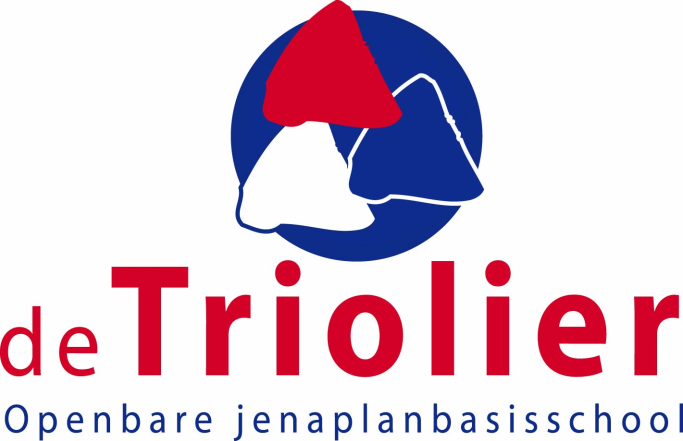 Schoolondersteuningsprofiel2014-2018OJBS de TriolierSt. Annastraat 315953LR ReuverStichting Akkoord!poSWV PO 31.01 Noord-LimburgDecember 2013InhoudsopgaveGebruikte documenten en bronnenVoor het schrijven van dit School OndersteuningsProfiel is gebruik gemaakt van de volgende interne documenten en informatiebronnen;Het schoolplan 2011 – 2015De schoolgids 2013 – 2014De inventarisatie van de resultaten van de door het team ingevulde vragenlijst zelfevaluatie management en personeelHet algemene jaarverslag  2012 – 2013, 2011 – 2012Het tevredenheidsonderzoek van mei 2013ContactgegevensOpenbare Jenaplan Basisschool de TriolierSt. Annastraat 315953LR ReuverTelefoon:		077 –  4769000E-mail:			info@triolier.akkoord-po.nlWebsite:		www.triolier-akkoord-po.nlDirecteur:		Henk BerkhoutIntern begeleider:	Lucie SchatorjéInleiding In het SchoolOndersteuningsProfiel (SOP) beschrijven we de mogelijkheden die OJBS de Triolier heeft om kinderen met uiteenlopende onderwijsbehoeften te ondersteunen.Daartoe geven we eerst een beeld van de schoolpopulatie, beschrijven we onze missie en visie met betrekking tot passend onderwijs en geven de basiskwaliteit van onze school aan. Al deze gegevens worden gebruikt om de ondersteuning die de school kan bieden te beschrijven op twee niveaus: basisondersteuning en lichte (extra) ondersteuning.De basisondersteuning beschrijft het niveau dat van alle scholen uit het samenwerkingsverband verwacht wordt. De afspraken over de invulling van de basisondersteuning worden op het niveau van het samenwerkingsverband gemaakt en gelden voor alle deelnemende scholen. De basis-ondersteuning heeft betrekking op onderwijsinhoudelijke aanpakken en op de kwaliteit van de ondersteuningsprocessen in de school.De lichte (extra) ondersteuning beschrijft de specifieke mogelijkheden die de school heeft voor ondersteuning waarbij extra middelen en/of externe expertise voor beschikbaar is. De mogelijkheden van de school worden in hoofdlijn beschreven op twee aspecten. In de eerste plaats gaat het om onderwijsinhoudelijke interventies zoals bijvoorbeeld het aanbieden van een programma voor sociaal-emotionele ontwikkeling of voor getalenteerde leerlingen. In de tweede plaats betreft het meer procesmatige en structurele kwaliteiten zoals bijvoorbeeld het gebruiken van een leerlingvolgsysteem en afspraken voor het opstellen van handelingsplannen en groepsplannen.ZorgplichtOJBS de Triolier kan niet voor alle kinderen passende ondersteuning bieden. Het bestuur van OJBS de Triolier, de Stichting AKKOORD!po, heeft echter wel een zorgplicht. Deze zorgplicht houdt in dat voor iedere aangemelde leerling een passend onderwijsaanbod  binnen de regio gezocht moet worden.Het bestuur heeft dit in een regionaal verband afgestemd. Alleen samen is in iedere regio een dekkend aanbod te realiseren waarmee elke leerling het onderwijs en die ondersteuning kan krijgen die nodig is. Dit zorgt voor een sluitende aanpak waarmee wordt bedoeld:Geen kind raakt tussen wal en schip;Voor elk kind een passende plek in het onderwijs;Een dekkend netwerk van samenwerkende besturen om dit te kunnen realiseren;Samenwerking met organisaties voor maatschappelijke ondersteuning, jeugdgezondheidszorg en jeugdzorg;Betrokkenheid op basis van gelijkwaardigheid van alle betrokkenen;Als wij menen dat dit aan de orde is, gaan we samen met ouders op zoek naar een passende plek.  De werkwijze die hierbij hoort, wordt ook in dit SOP besproken.Wij sluiten het profiel af met een conclusie en onze ambities voor de toekomst.SchoolpopulatieOJBS de Triolier is een openbare basisschool en ieder kind – dus ook een kind met speciale onderwijsbehoeften – is welkom.De kinderen die onze school bezoeken, komen verspreid uit het gehele dorp. Ook zijn er kinderen uit naburige plaatsen (Belfeld, Swalmen en Beesel) die onze school bezoeken.Onze school bestaat uit ongeveer 140 gezinnen hiervan heeft 29% te maken (gehad) met echtscheidingsproblematiek. Van de ongeveer 200 kinderen die onze school bezoeken hebben er 4 een andere dan de Nederlandse nationaliteit. Er zijn 8 gezinnen waarbij de ouders een andere dan de Nederlandse nationaliteit hebben. Voor kinderen uit deze gezinnen is extra aandacht voor de Nederlandse taal belangrijk.In het schooljaar 2013-2014 waren er vier kinderen met een rugzak. Hiervan waren er twee kinderen met een REC-3 indicatie (extra onderwijsbehoefte m.b.t. onder andere ruimtelijke oriëntatie en motoriek) en één kind met een REC-1 indicatie (visuele handicap) en één kind met een  REC-4 indicatie (sociaal- emotionele onderwijsbehoefte). In het verleden hebben we ervaring opgedaan met kinderen met extra onderwijsbehoeftenop gebied van REC-4, REC-3 en REC-2 (extra onderwijsbehoeften met betrekking tot spraak/taal en gehoor).Op OJBS de Triolier krijgen kinderen met sterk uiteenlopende aanleg (cognitief) onderwijs. Een aantal kinderen zijn gediagnosticeerd met een IQ rond of lager dan 80. Een aantal kinderen is gediagnosticeerd op dyslexie of een andere leerproblematiek. Ook zijn er kinderen met een hoog intelligentieniveau. Dit betekent dat er in de ondersteuningsbehoefte van de kinderen gezocht wordt naar een passend aanbod.Bovenstaande geeft aan dat er bij ons sprake is van een gemêleerde populatie die een groot beroep doet op de professionaliteit en flexibiliteit van de school als geheel en elk teamlid in het bijzonder. Beleidsmatig wordt dit onder andere vertaald naar het werken met groepsplannen en naar inzet van formatie voor ondersteuning.Missie en visie in relatie tot Passend OnderwijsOnze school is een openbare school. Het openbaar onderwijs kenmerkt zich door;De algemene toegankelijkheid en het pluriforme karakter;Een leef- en werkklimaat waarbinnen respect is voor anderen en openheid en waardering voor elkaar voorop staan;Dit maakt onze school tot een natuurlijke ontmoetingsplaats. Anders gezegd: de leef- en werkgemeenschap van OJBS de Triolier is de maatschappij in het klein.Onze school is een Jenaplanschool, dit betekent dat wij inhoud en vorm willen geven aan;Ieder mens en dus ook ieder kind is uniek;Ieder kind heeft recht op de ontwikkeling van een eigen identiteit in relatie met anderen;Ieder kind wordt als totale persoon erkend en waar mogelijk ook zo benaderd en aangesproken;Wij willen werken aan een samenleving die ruimte en stimulansen biedt voor ieders ontwikkeling en die ieders unieke en onvervangbare waarde respecteert;Elk kind maakt een eigen ontwikkeling door en elk kind heeft zijn eigen interesses, achtergronden en mogelijkheden. We willen zo goed mogelijk aansluiten bij het individuele kind en gebruik te maken van de kansen en krachten die ieder in zich heeft.Ons streven is om verder te groeien naar een brede zorgschool, d.w.z. wij willen meerdere doelgroepen (zowel SBO als clusterkinderen) die extra ondersteuning vragen, opvangen binnen onze school. Hierbij blijft leren van en met elkaar voor ons een belangrijk uitgangspunt. We werken in stamgroepen waarbij kinderen van verschillende leeftijdsgroepen bij elkaar in de stamgroep zitten. In die stamgroep zitten zij aan tafelgroepen  ook van verschillende leeftijd. Zij werken en leren van en met elkaar onder begeleiding van de stamgroepleider.  Ieder kind doorloopt in principe de basisstof. Hiernaast is er voor kinderen die meer en verder kunnen extra inhoud  (verdieping, verbreding en verrijking) en voor kinderen die meer moeite met leren hebben is er extra instructie en ondersteuning.Passend onderwijs wordt door ons dus gerealiseerd vanuit aandacht voor verschillen in wat de kinderen aan onderwijsbehoefte nodig hebben. Hierbij hanteren we in alle groepen het Direct InstructieModel  (DIM).  In hoofdlijnen zijn er hierbij drie vormen:De basisgroep. Kinderen die goed gebruik kunnen maken van wat de leerkracht en de gekozen methode biedt om verder te komen. Normaal gesproken in aantal de grootste groep. Deze kinderen hebben behoefte aan voldoende instructie en begeleiding.De instructie-afhankelijke groep. Kinderen die niet gemakkelijk zelf tot ontwikkeling / leren (kunnen) komen en dus meer ‘aan de hand’ genomen moeten worden. Zij vragen om uitgebreidere instructie en om meer begeleiding bij de verwerkingsopdrachten.De instructie-onafhankelijke groep. Kinderen die juist in staat zijn om zichzelf veel te leren, zij zijn minder instructieafhankelijk. De leerkracht biedt zelf activerende mogelijkheden aan en stelt het kind daarmee of daarbij vragen. Het kind leert ook zelf vragen te stellen om van daaruit antwoorden te ontdekken en op eigen kracht verder te komen.Ons beleid is er op gericht om extra leer hulp en aandacht vooral door de leerkrachten binnen de gekozen onderwijskundige opzet te laten plaatsvinden, of te laten organiseren. Zolang we kunnen spreken van een verantwoorde begeleiding - en daar doen we ons uiterste best voor- blijft elk kind op onze school. Soms zijn daarvoor bij een kind speciale maatregelen of afspraken nodig. De ouders worden daar altijd vroegtijdig  bij  betrokken. Kinderen kunnen in een persoonlijk ontwikkelingsperspectief (OPP) worden geplaatst. Het moet dan duidelijk zijn dat het volgen van de reguliere leerstof binnen de groep niet haalbaar is. Dit gebeurt altijd na consultatie van BegeleidingsCentrum voor Onderwijs & Opvoeding (BCO –Onderwijsadvies).  Het kind krijgt dan een eigen leerlijn met een passend einddoel voor een of meerdere vakgebieden. Het kind wordt binnen die lijn gevolgd. Drie criteria die voor ons belangrijk zijn:Komt een kind met plezier naar school (en is er dus geen sprake van lijden)?Worden er - binnen de eigen lijn – vorderingen gemaakt, blijft het kind leerbaar?Is de aanwezigheid verantwoord t.o.v. mede-kinderen en leerkrachten?BasiskwaliteitOp 21 augustus 2013 heeft de Inspectie van het Onderwijs voor OJBS de Triolier het basisarrangement vastgesteld. Dit betekent dat de inspectie geen aanwijzingen heeft dat er belangrijke tekortkomingen zijn in de kwaliteit van het onderwijs. Het basisarrangement is in principe geldig voor één jaar. Het basisarrangement bestaat uit een jaarlijkse risicoanalyse en, eventueel, een onderzoek in het kader van het Onderwijsverslag, themaonderzoeken, een vierjaarlijks bezoek of een onderzoek naar de kwaliteit van de voor- en vroegschoolse educatie (VVE).Zie http://www.onderwijsinspectie.nl  voor de inspectierapporten.Toelaatbaarheid binnen onze schoolAls een kind bij ons op school wordt aangemeld is het niet vanzelfsprekend dat onze schoolomgeving voldoende kansrijk is voor alle kinderen om zich te kunnen ontwikkelen.  Het is daarom belangrijk om problemen vroegtijdig te signaleren om van daaruit de toelaatbaarheid tot onze basisschool te onderzoeken. Hierbij maken wij als school in eerste instantie gebruik van de informatie door ouders verstrekt en van informatie die van de peuterspeelzaal of het kinderdagverblijf afkomstig is. Bij aanmelding van kinderen die al een andere basisschool bezoeken maken we hiertoe in eerste instantie gebruik van informatie door ouders verstrekt en van informatie van de school van herkomst. Het kan zijn dat de verkregen informatie voor ons onvoldoende is voor een goede beoordeling. We vragen dan extra informatie op bij de ouders en /of vragen ouders toestemming voor extra – mogelijk specialistisch – onderzoek en /of voor het mogen opvragen van gegevens bij andere instanties. Een tijdelijke plaatsing gedurende het onderzoek kan tot de mogelijkheden behoren.Op basis van de verkregen informatie vragen wij ons af of we de benodigde ondersteuning zelf kunnen bieden. Dan nemen wij een besluit tot definitieve toelating, dan wel tot afwijzing en gaan we met ouders op zoek naar andere mogelijkheden: binnen een andere reguliere school of kijken naar de toelaatbaarheid tot speciaal (basis)onderwijs.In overleg met de ouders wordt, als de eerste informatie bij of na de aanmelding, inschattingsvragen oproept omtrent extra ondersteuning dus heel gedegen bekeken in hoeverre het kind deze voldoende op onze school kan krijgen zodat er een zo goede ontwikkeling kan plaatsvinden. In een stappenschema ziet dat er dan als volgt uit:De ouders hebben hun kind aangemeld, er zijn inschattingsvragen. Er vindt een oriënterend gesprek plaats en we vragen de ouders toestemming om (meer) benodigde informatie op te vragen.De door de school verzamelde informatie wordt bestudeerd door de intern begeleider en besproken met de directeur en met de leerkracht van de groep waarvoor het kind aangemeld wordt. De inschatting wordt gemaakt of deze informatie al dan niet gedeeld wordt met meerdere teamleden. Zo nodig wordt de bovenschoolse ondersteuningscoördinator van stichting Akkoord! er bij betrokken. Er kan worden besloten om het kind te observeren in de school of instelling waar het kind op dat moment zit.Van het kind wordt het volgende in kaart gebracht:a. 	wat zijn de mogelijkheden en de  belemmeringen van het kind en zijn/haar omgeving?	b.	wat hebben kind, school en ouders nodig om het kind te kunnen begeleiden?	c. 	wat zijn de mogelijkheden van onze school?	d. 	wat zijn de onmogelijkheden van onze school?e.	kunnen de onmogelijkheden worden opgelost, eventueel ook met expertise of middelen vanuit onze stichting Akkoord! of uit het samenwerkingsverband?Er wordt een schriftelijk overzicht gemaakt van de informatie uit stap 1 t/m 3. Intern begeleider, directeur en zo nodig leerkracht(en) bespreken of er voldoende kansen zijn voor de begeleiding van het kind op onze school, in een perspectief van meerdere jaren.Er volgt een adviesgesprek met de ouders waarin de directeur en de intern begeleider vertellen wat de mogelijkheden  van de school hierin zijn. Er zijn drie mogelijkheden:A.	Het kind wordt plaatsbaar geacht: er zal, op basis van het document in stap 5, een handelingsplan worden opgesteld waarin wordt vermeld hoe de begeleiding van het kind bij de start gestalte krijgt. Dit handelingsplan is een soort “contract”. Na goedkeuring en ondertekening van het handelingsplan, door zowel school als ouders, wordt het kind definitief op de basisschool ingeschreven.B.	Er zijn onvoldoende gegevens of twijfels. Het kind wordt tijdelijk geplaatst met een afgesproken termijn. Gedurende deze periode loopt het onderzoek door en het verblijf binnen onze school levert ook nadere informatie op. Daarna wordt besloten het kind definitief te plaatsen of niet (zie C.).C.	Het kind wordt afgewezen. De school zal de ouders vertellen waarom het kind niet geplaatst kan worden. De schriftelijke argumentatie wordt opgestuurd aan de ouders en aan het bevoegd gezag van de school. We ondersteunen de ouders in de zoektocht naar een passende plek.Soms zit een kind al op onze school en komen de vragen omtrent “de juiste plek voor dit kind” gedurende de schoolloopbaan. Ook dan zullen we het stappenplan doorlopen en beoordelen of continuering van de plaatsing van het kind tot de mogelijkheden behoort.Zie ook hieronder bij 5.5.OndersteuningDe ondersteuning van kinderen kan binnen onze basisschool, binnen een andere basisschool of in een speciale (basis)school gerealiseerd worden. In het onderstaande wordt dit in beeld gebracht:  6.1.	Basisondersteuning, niveau 1Een goed begin is het halve werk. Dat geldt ook voor een kind dat net naar school gaat. Om een goede start te kunnen maken is er gelegenheid om eerst twee ochtenden te komen kijken en normaal gesproken kan het kind na zijn vierde verjaardag de hele week naar school. De peuteractiviteiten die wij op onze school in peuterspeelzaal de Boemeltrein aanbieden, zorgen ook voor een goede start. Iedere peuter die instroomt, kan hiervan gebruik maken! In de eerste periode is het belangrijk  dat een kind went aan school en zich vertrouwd gaat voelen op school. Teamleden zijn zich daar bewust van. Vanuit ontwikkelingsgericht werken verrijken we ons onderwijs. Sleutelbegrippen daarin zijn “betrokkenheid” van kinderen en “aansluiten” bij de eigen ervaringen van kinderen. Binnen het onderwijs in de jongste groepen is het belangrijk, dat de leerkracht in kan gaan op dingen die het kind aangeeft. Passend onderwijs op groepsniveauLeerkrachten dragen samen met de kinderen zorg  voor een goede sfeer in de groep, waar iedereen zich prettig in voelt en waarin kinderen zich zelf kunnen zijn. In een goede groepssfeer hebben kinderen respect voor elkaar en kunnen kinderen zich beter ontwikkelen. Er is ruimte en vertrouwen om naar elkaar te luisteren en met elkaar mee te leven. Leerkrachten voeren regelmatig gesprekken over de sfeer, het werken en de zorg voor de klas. De inrichting van de klas en de opeenvolging van activiteiten (dagplan) zijn zodanig op elkaar afgestemd, dat er een soepele overgang is tussen de verschillende activiteiten. Alle leerkrachten van de school gebruiken het Direct Instructiemodel om heel gericht een korte instructie aan de hele instructiegroep te geven. Daarna werken de kinderen zelfstandig aan de nieuwe stof en is er extra instructietijd en werkbegeleiding voor kinderen, die dat nodig hebben. De leerkrachten zorgen ervoor dat tijdens de lessen de taken goed aansluiten bij wat de kinderen kunnen en dat er voldoende verrijkende, uitdagende stof is voor kinderen met meer mogelijkheden. Soms kan dit betekenen dat kinderen een apart programma volgen of dat ze veel meer op een zelf ontdekkende wijze aan leerstof werken. Ook voor kinderen die meer moeite hebben met bepaalde leerstof wordt, als dat nodig is, gezorgd voor aangepaste of aparte methodieken.Voor kinderen die werken met een geheel eigen leerlijn voor een bepaald vak, wordt een onderwijsperspectief (OPP) opgesteld. In dit OPP staan nauwkeurig het handelingsplan en de opbrengstverwachtingen beschreven. Dit OPP wordt met het kind en de ouders geregeld doorgesproken en waar nodig bijgesteld. De teamleden zorgen voor een overzichtelijke administratie van de vorderingen en ontwikkelingen van de kinderen.Passend onderwijs op schoolniveauOp schoolniveau zijn er afspraken om op vaste momenten de vorderingen en ontwikkelingen van de kinderen na te gaan. Deze momenten liggen vast in een zogeheten zorgkalender die jaarlijks opgesteld wordt. Vanuit deze gegevens bekijken de leerkrachten hoe het met de groep in zijn totaliteit gaat en hoe het met elk individueel kind gaat. Deze gegevens worden vastgelegd in het groepsplan, dat  2 keer per jaar met de intern begeleider besproken wordt.  Afhankelijk van de uitkomsten besluit een leerkracht in overleg met de intern begeleider om extra zorg te geven aan een groep of aan individuele kinderen. Voor deze extra zorg wordt een plan gemaakt, een handelingsplan, dat in het HGPD (formulier handelingsgerichte procesdiagnostiek) of groepsplan wordt vastgelegd. Het geheel, de uitkomsten van de toetsen en observaties en de maatregelen die genomen worden, bespreken de teamleden met de intern begeleider, de ouders en het kind.De intern begeleiderBinnen de gehele zorg heeft de intern begeleider een belangrijke, coördinerende rol. De intern begeleider verricht de volgende taken:mee-bewaken van de kwaliteit van het onderwijs dat op onze school gegeven wordt;bewaken van de afspraken rondom zorg op de school;overleg met de verschillende teamleden over de resultaten en uitkomsten van de verschillende signaleringsinstrumenten;teamleden helpen bij het opstellen van handelingsplannen en HGPD;contact met externen over kinderen die daar aangemeld zijn voor nader advies;uitvoeren van observaties;afnemen van diagnostische toetsen;coachen van leerkrachten;gesprekken voeren met ouders, leerkrachten en de kinderen zelf over de kinderen die op het niveau van extra zorg zijn gebracht;voortgangsafspraken bewaken met betrekking tot kinderen met extra zorg;rapporteren aan de directeur over de zorg op school en indien nodig adviezen geven over bijstelling van de organisatie van de school en het onderwijsaanbod.Het signaleren van eventuele extra ondersteuningsvragenDit gebeurt in eerste instantie door goed te kijken en te luisteren wat zich binnen en buiten de groep afspeelt (observaties). In alle groepen wordt de ontwikkeling ook gevolgd door middel van toetsen die bij de methodes horen. Een aantal malen per jaar ook door methode-onafhankelijke toetsen (vooral CITO-toetsen). Op deze manier krijgen we een totaalbeeld van het algehele functioneren van ieder kind en kunnen we het kind volgen in zijn/haar ontwikkeling. Eventuele extra ondersteuningsvragen worden op deze manier gesignaleerd, waarbij niet alleen vergeleken wordt met het gemiddelde te verwachten ontwikkelingsniveau, maar ook naar het ontwikkelingsverloop van het kind zelf.Het leerlingvolgsysteemGegevens over de kinderen die van belang (kunnen) zijn voor een doorgaande ontwikkeling worden bewaard. Per individueel kind worden deze zaken vastgelegd. Directe aandachtspunten voor de dagelijkse begeleiding worden opgenomen in de groepsklapper. Overige zaken in het digitale leerling dossier. Ook verslaggeving van gesprekken die betrekking hebben op deze ontwikkeling voor kinderen worden hier bewaard (volgkaarten). Wanneer ouders inzage willen in het kinderendossier van hun kind kan dat in overleg met de intern begeleider. Alle toets gegevens van de Citotoetsen worden digitaal vastgelegd in het leerlingvolgprogramma van ParnasSys, ons digitale administratiepakket. ParnasSys, geeft ons de mogelijkheid om alle gegevens van een kind digitaal via een kaart van dat kind op te roepen.Als er aanwijzingen zijn dat er extra ondersteuningsvragen zijnIn een gesprek tussen ouders en leerkracht (en mogelijk intern begeleider) worden de gesignaleerde ondersteuningsvragen besproken en proberen we deze meer helder en duidelijk te krijgen. In het groepsplan wordt vastgelegd hoe de leraar binnen de groep hier verder mee om gaat. Afhankelijk van de vraag kunnen ook ouders thuis zaken aanpakken. Ouders en leerkrachten hebben regelmatig overleg om tot een goede afstemming te komen en om de voortgang te bewaken.Als het groepsplan niet toereikend isWanneer leerkrachten en/of ouders vinden dat de aanpak via het groepsplan niet toereikend is, of dat het niet duidelijk is welke stappen er moeten volgen, neemt de leerkracht contact op met de intern begeleider van de school. Dan is de gang van zaken verder zoals beschreven onder het kopje “basisondersteuning niveau 2“.6.2.		Basisondersteuning, niveau 2Door bovengenoemde manier van werken worden kinderen die zich niet goed ontwikkelen op een vroeg tijdstip ontdekt. Als de benodigde ondersteuning binnen de mogelijkheden van de school ligt, krijgt het kind extra individuele hulp van de leerkracht, van een extra leerkracht of van de onderwijsassistente.  Als de leerkracht er zelf niet uitkomt, meldt hij of zij (met uw medeweten) het kind aan bij de intern begeleider. De leerkracht zal samen met de intern begeleider het HGPD (handelingsgerichte procesdiagnostiek) formulier invullen. Het ingevulde formulier zal met u besproken worden en wordt vervolgens ondertekend.  Deze manier van werken zorgt ervoor dat we breder kijken dan alleen naar het probleem, maar naar het kind in zijn geheel en naar de schoolfactoren en de omgevingsfactoren die een rol kunnen spelen. Eventueel wordt er verder onderzoek gedaan (een observatie of een specifieke diagnostische test bijvoorbeeld). Van hieruit worden dan verdere plannen gemaakt. Hierbij kunnen we,  als dat nodig is,  extern advies en  begeleiding vragen binnen het samenwerkingsverband Beesel of bij bijvoorbeeld het BegeleidingsCentrum voor Onderwijs & Opvoeding (BCO- Onderwijsadvies) uit Venlo of vanuit overleg met andere deskundigen (denk hierbij bijv.  aan de jeugdarts van de GGD, gezinscoach, e.d.).  Over het algemeen kan een kind met een specifieke aanpak op onze school geholpen worden. Daarbij blijven de eerder genoemde drie aspecten van belang:Komt het kind met plezier naar school (en is er dus geen sprake van lijden)?Worden er - binnen de eigen lijn – vorderingen gemaakt, blijft het kind leerbaar?Is de aanwezigheid verantwoord t.o.v. mede-kinderen en leerkrachten?6.3.		Lichte ondersteuning, niveau 3Als we op eigen kracht een kind binnen onze school niet genoeg kansen kunnen bieden voor een optimale ontwikkeling dan kan het kind, altijd in overleg met de ouders aangemeld worden bij de Bovenschools Ondersteuningscoördinator (BOC) van ons schoolbestuur, stichting Akkoord!. De BOC bekijkt samen met de intern begeleider van onze school het dossier van het kind. Zij zoeken daarna in overleg met de ouders de beste onderwijsoptie voor het kind. Dit gesprek vindt plaats in een 'onderwijszorgloket'. Aan dit onderwijszorgloket kunnen naast de ouders, intern begeleider ook de groepsleerkracht of specialisten vanuit bijvoorbeeld Speciaal (basis)Onderwijs of Mutsaertstichting deelnemen. Dit onderwijszorgloket resulteert in een advies:Het kind blijft op onze school. Een onderwijsarrangement is van toepassing. Dit is een handelingsplan waarbij de ondersteuning op onze school uitgebreid kan worden door inzet van extra middelen en / of door inzet van externe expertise. Het principe van één kind, één plan zorgt ervoor dat onderwijs en behandeling zo optimaal mogelijk op elkaar worden afgestemd. De mogelijkheden om dit te kunnen verwezenlijken zijn in beheer van het bestuur. Aan de Bovenschools Ondersteuningscoördinator moet verantwoording worden afgelegd met betrekking tot het gebruik en de opbrengsten van de extra ondersteuning.Plaatsing op een andere basisschool waar meer of andere mogelijkheden zijn;Aanvraag tot plaatsing op de school voor speciaal basisonderwijs (in onze regio is dat De Lings in Tegelen). Zie verder onder 5.5 bij “Niveau 4”;Aanvraag tot plaatsing op school voor speciaal onderwijs. Zie verder onder 5.5 bij “Niveau 5”. 6.4	Toeleiding naar lichte ondersteuning, niveau 4 en zware ondersteuning, niveau 5:  afgifte toelaatbaarheidsverklaring speciaal (basis)onderwijsAls de extra ondersteuning op onze of op een andere basisschool geen passend onderwijsarrangement voor een kind biedt, ontstaat de mogelijkheid – en dan ook noodzaak - voor plaatsing in het speciaal basisonderwijs (SBO) of speciaal onderwijs (SO) .  Hiervoor wordt een leerling aangemeld bij de Bovenschools Ondersteunings Coördinator, die een interdisciplinair overleg organiseert van inhoudsdeskundigen die kennis hebben over de ondersteuningsbehoeften van het kind en over de gevraagde mogelijke oplossingen. Tijdens dit overleg wordt besproken waar de best passende onderwijsplek voor de leerling is. Dit kan zijn:Aanvraag tot plaatsing op de school voor SBO, voor OJBS de Triolier is dat de Lings;Aanvraag tot plaatsing op een school voor SO;Om deze onderwijsplek daadwerkelijk te mogen bezoeken is een toelaatbaarheidsverklaring nodig, die afgegeven wordt door de Bovenschools Ondersteunings Coördinator. Deze toelaatbaarheidsverklaring is in het hele land geldig.Hoewel wij graag alle kinderen die aan onze zorg zijn toevertrouwd, op school willen houden, blijkt uit de praktijk dat dat niet altijd kan. Een besluit tot overplaatsing wordt alleen genomen na overleg met externe deskundigen (specialisten), team en ouders.Wij kunnen niet aan de onderwijsbehoefte voldoen van kinderen:die structureel ongewenst gedrag vertonen als gevolg van complexe problematiek. Het gaat hierbij om gedrag dat in de eerste plaats storend is voor de omgeving. Denk hier bijvoorbeeld aan externaliserend gedrag (driftbuien, woedeaanvallen, agressief gedrag, extreme pestproblematiek, vernielzucht en delinquent gedrag.waarbij de cognitieve ontwikkeling stagneert en het welbevinden van het kind en het didactisch aanbod niet in evenwicht is en er dus sprake is van lijdensdruk;met lichamelijke beperkingen waarbij niet aan specifieke medische zorg kan worden voldaan;met syndromen van verstandelijke beperkingen waarbij vooraf duidelijk is dat deze kinderen zich niet adequaat kunnen ontwikkelen op onze school;die als gevolg van complexe problematiek suïcidale neigingen hebben;   Conclusie en ambitiesOJBS de Triolier is trots op het feit dat zij veel kinderen een passende plek kan bieden. Steeds is het gesprek tussen ouders en school van belang om te verkennen wat de onderwijsbehoefte van hun kind inhoudt en of en hoe de school hier mee aan de slag kan.  Onderwijs is voortdurend in beweging en het team van de Triolier is zich daar terdege van bewust. Voor de toekomst liggen de ambities op het vlak van het bieden van eigentijds passend onderwijs waarbij de brede ontwikkeling van kinderen centraal staat.  2.2 Kengetallen leerlingenpopulatie huidig schooljaar en afgelopen 3 schooljaren REC 1. kinderen met een visuele handicapREC 2. kinderen met ernstige gehoorproblemen of ernstige spraak – en taalproblemenREC 3. kinderen met een verstandelijke en/of lichamelijke handicapREC 4. kinderen met ernstige gedrags- en omgangsproblemen of gedragsstoornissen.ArrangementenAd 1: Leer- en ontwikkelingsondersteuningAd 2: Fysiek en medische ondersteuningAd 3: Sociaal-emotioneel en gedragsondersteuning1Inleiding2345SchoolpopulatieMissie en visie in relatie tot passend onderwijsBasiskwaliteitToelaatbaarheid binnen onze school66.16.26.36.4OndersteuningBasisondersteuning, niveau 1Basisondersteuning, niveau 1Basisondersteuning, niveau 1Toeleiding naar lichte ondersteuning, niveau 4 en zware ondersteuning, niveau 5: afgifte toelaatbaarheidsverklaring speciaal (basis) onderwijs7Conclusies en ambitiesBijlage: Kengetallen van onze school8ArrangementenBasisondersteuning Niveau 1: Groepsplan/handelingsplan onder verantwoording van de leerkracht Niveau 2: Handelingsplan met ondersteuning van interne begeleiding waarbij een beroep gedaan kan worden op de regulier beschikbare middelen Lichte ondersteuning Niveau 3: Arrangementen (inclusief eventuele extra ondersteunings- middelen/expertise SO) op de eigen school en/of in combinatie met andere scholen Niveau 4: Plaatsing in het Speciaal Basis Onderwijs Zware ondersteuning Niveau 5: Plaatsing in het Speciaal Onderwijs Aantal leerlingentotaal1 okt. – 1 juli+ of –            t.o.v. vorig            schooljaar               2013-20142012-20132011-20122010-2011199    -   213205    -   215209    -   224+ 14     - 6+ 10     - 4+ 15    + 8Aantal gewogen leerlingen0,31,2totaal2012-20132011-20122010-2011243129  2  1  2263231Aantal VVE kinderenGr 1-22012-20132011-20122010-2011744In-uitstroom door verhuizinginstroomuitstroomtotaal2012-20132011-20122010-2011369 41012-  1-  4-  3Uitstroom door plaatsing op SBO of SOSBOSOtotaal2012-20132011-20122010-2011411410- 8- 2- 1Aantal leerlingen met LGFRec 1Rec 2Rec 3Rec 42012-20132011-20122010-2011110322112Aantal leerlingen met verklaring dyslexie(meer)begaafdheid2012-20132011-20122010-20119109000Aantal leerlingenbesproken in/bijZATBCOPCLschoolarts2012-20132011-20122010-2011576564411334Bijstelling onderwijsleerprogrammaverlenging kleuterperiodedoublereneigen leerlijnachterstandeigen leerlijnvoorsprong2012-20132011-20122010-2011120433565000Percentages van zorgniveauniveau1niveau2niveau3niveau42012-20132011-20122010-2011   3.3 %   3.6 %   3.9 %    15.5   %    14.9   %    15.4   %    2.3  %    2.3  %    1.8  %    UitstroomGegevens V.O.VWOHAVO/VWOVMBO-t/HAVOVMBO-kader/thVMBOBasis/kaderPraktijkonderwijs2012-20132011-20122010-201155 %42 %31 %10 %11 %19 %25 %36 %38 %10 %11 %12 %0 %0 %0 %2012-20132011-20122010-2011Verwijzingen van OJBS de Triolier t.o.v. landelijk gemiddelde. Onderwijstype: Triolier -landelijkTriolier -landelijkTriolier -landelijkVWO HAVO/VWO VMBO- theoretisch/HAVO65  - 40 %53  – 40 %50  – 34 %VMBO-kader/theoretisch VMBO-basis/kader VMBO-basis 35  - 60 % 47  - 60%50  - 66 %LWOOaangevraagdtoegekend2012-20132011-20122010-2011   3   2 10   3   2 10ArrangementOJBS de Triolier heeft een aanpak voor leerlingen met specifieke leesproblematiek en dyslexie.Invulling Deskundigheid De school beschikt over meerdere leerkrachten die scholing hebben gevolgd rondom implementatie van het dyslexieprotocol en/of leesproblemen en dyslexie.Enkele leerkrachten zijn gespecialiseerd in dit thema en hebben hier in het verleden veel ervaring mee opgedaan. Zij voorzien het team van adviezen.De intern begeleider is specifiek geschoold in signaleren en uitvoeren van diagnostisch onderzoek op gebied van leesproblemen. Kinderen waarbij een vermoeden is van dyslexie worden altijd besproken met BCO/ONL. Ook wordt er voor deze kinderen een handelingsplan opgestart.Protocol dyslexie: in de hele school wordt er actief mee gewerkt. Aandacht en tijd De leerkrachten bieden zelf de leesbegeleiding aan de kinderen. In de onderbouw heeft de onderwijsassistente ondersteunende taken. Extra leesmomenten worden gecreëerd tijdens het zelfstandig werken waarbij stagiaires, ouders en leerlingen van de bovenbouw worden ingezet.  Voorzieningen/MiddelenDe school maakt gebruik van het protocol dyslexie. De school start in de groepen 1-2 al structureel met het aanbieden van letters. De school maakt gebruik van verteltassen in de onderbouw.De school werkt schoolbreed met het tutorsysteem.De school is in het bezit van dyslexieboeken.GebouwEr zijn in de klas, op de gangen en in de diverse gemeenschapsruimten rustige werkplekken aanwezig. Samenwerking De school werkt samen met:BCO en ONL voor adviezen, deskundigheid, diagnostiek en behandeling Dyslexie. DyslexiebehandelaarsBibliotheekArrangementOJBS de Triolier heeft een aanpak voor leerlingen met specifieke rekenproblematiek en dyscalculie.Invulling Deskundigheid De school beschikt over meerdere leerkrachten die scholing hebben gevolgd rondom implementatie van het dyscalculieprotocol en/of rekenproblemen. Kinderen waarbij een vermoeden is van dyscalculie worden altijd besproken met BCO. Ook wordt er voor deze kinderen een handelingsplan opgestart.Aandacht en tijd Vanaf groep 3 heeft iedereen op hetzelfde moment rekenen. De leerkrachten bieden zelf de rekenbegeleiding aan de kinderen. Tijdens het zelfstandig werken worden extra rekenmomenten gecreëerd. Voorzieningen/MiddelenSchooljaar 2011-2012 is voor de groepen 3 t/m 8 de nieuwe rekenmethode ‘Wereld in getallen’ ingevoerd. Bij deze methode wordt er ook gebruik gemaakt van de digibordsoftware. Zo zijn alle doelen en lessen voor de kinderen visueel te volgen.GebouwEr zijn in de klas, op de gangen en in de diverse gemeenschapsruimten voldoende werkplekken aanwezig. Samenwerking De school werkt samen met het BCO voor advies en het vergroten van de deskundigheid.ArrangementOJBS de Triolier heeft een aanpak voor moeilijk lerende leerlingen. Invulling Deskundigheid De IB-ers en leerkrachten hebben ruime ervaring met onderwijs aan moeilijk lerende leerlingen. De bouwcoördinatoren bieden ondersteuning. Aandacht en tijd De school past het directe-instructiemodel toe en er wordt gewerkt met groepsplannen. Hierdoor is het mogelijk om te differentiëren en leerlingen te voorzien van extra instructies op niveau. Onder het zelfstandig werken worden ook nog extra oefen en instructiemomenten gecreëerd. Voor kinderen met een verminderde intelligentie wordt in het directe instructiemodel tijdens de verlengde instructie gebruik gemaakt van extra materialen. Voorzieningen/MiddelenVoor alle vakgebieden zijn er moderne methodes met vele differentiatie-mogelijkheden aanwezig. Deze methodes beschikken over bijwerkboeken voor kinderen met leerachterstanden. Vanaf groep 6 kan er een ontwikkelingsperspectief opgesteld worden waarin de behoeften, onderwijsdoelen, de getroffen voorzieningen en het verwachte uitstroomniveau wordt beschreven. In overleg met het BCO kan er eerder een ontwikkelingsperspectief worden opgesteld. GebouwEr is een veilige, uitdagende en rijke leeromgeving (o.a. diverse hoeken en themahoeken), zowel in de klas, op de gangen, in de gemeenschapsruimten en op de speelplaats. Samenwerking De BCO- consultant en ambulante dienst worden om deskundig advies gevraagd. Het is mogelijk dat kinderen binnen school door een medewerker van de ambulante dienst begeleid worden. ArrangementOJBS de Triolier heeft een aanpak voor meer- en hoogbegaafde leerlingen. Invulling Deskundigheid De school beschikt over twee deskundigen m.b.t  meer- en hoogbegaafdheid. In het schooljaar 2013-2014:woont het team een inspirerende lezing bij van Tijl Koenderink van de organisatie Novilo, talentonderwijs in de praktijkwordt het team geïnformeerd over de nieuwste ontwikkelingenwordt er binnen de stichting Akkoord visie en beleid gevormdtwee deskundigen nemen deel aan de expertisebijeenkomsten van het cluster Reuver.1 deskundige binnen het team is gespecialiseerd in groep 1-2. De andere deskundige is gespecialiseerd in groep 3 t/m 8. Aandacht en tijd De school streeft ernaar het leerstofaanbod van meer- en hoogbegaafde kinderen rijk in te vullen om zo aan hun onderwijsbehoeften te voldoen. Bij voorkeur gebeurt dit zoveel mogelijk in de eigen groep. Mocht er sterk de behoefte bestaan om buiten de groep begeleiding te krijgen, dan wordt de specialist erbij ingeschakeld. Mocht er blijken dat kinderen in de groep niet genoeg worden uitgedaagd dan bestaat er de mogelijkheid om deel te nemen aan de plusgroep op donderdagmiddag. Samen met de specialist HB wordt er bekeken welke kinderen hiervoor in aanmerkingen komen.Voorzieningen/MiddelenEr zijn orthodidactische materialen aanwezig waarbij meer- en hoogbegaafden worden geprikkeld anders te denken en te handelen. Deze leerlingen geven zoveel mogelijk hun eigen leerproces vorm en organiseren dit met hulp van de leerkracht.Daarnaast zijn er verrijkingsteksten en opdrachten beschikbaar. Na het bepalen van de visie worden:er extra materialen aangeschaft om nog beter te kunnen voldoen aan de onderwijsbehoeften van deze leerlingenzal er gewerkt worden met het digitaal Handelings Protocol Hoogbegaafdheid.GebouwEr is een veilige, uitdagende en rijke leeromgeving (o.a. diverse hoeken en themahoeken), zowel in de klas, op de gangen en in de gemeenschapsruimten. De school wil graag ook een leeromgeving zijn in het speelterrein en inde buurt. Samenwerking Het IB-netwerk van de stichting Akkoord beschikt over ruime kennis en ervaring.Indien nodig vindt er overleg plaats met BCO over de uitdaging die we kunnen bieden aan meer- en hoogbegaafde kinderen.Er is een samenwerking binnen het cluster van de gemeente Beesel. De Onderwijsgemeenschap Venlo & Omstreken biedt  meer- en hoogbegaafde leerlingen van groep 8 de mogelijkheid om deel te nemen aan de Junior- Masterclass.Arrangement OJBS de Triolier heeft een aanpak voor leerlingen   van REC 2: taal- en spraakproblemen.Invulling Deskundigheid De school heeft ruime ervaring en deskundigheid opgebouwd – door de intensieve samenwerking met logopedisten en begeleiders van vanuit o.a. de Taalbrug - in het begeleiden van leerlingen met een taal-spraakachterstand of stoornis. In de onderbouw worden de leerkrachten ondersteund en gecoacht door een taalcoach vanuit SBO de Lings.  De IB-er coördineert en is nauw betrokken. Aandacht en tijd Afhankelijk van de behoefte, ontvangt de leerling extra tijd, oefening en aandacht van de eigen leerkracht binnen het dagelijkse lesprogramma. Daarnaast zijn er ook speciale programma’s die de leerling onder begeleiding van de leerkracht doorloopt.Dit kan individueel zijn of in een groepje. De ouders worden actief erbij betrokken.Voorzieningen/MiddelenDe basis vormt de methodes die onze school hanteert met de vele differentiatiemogelijkheden. Deze methodes zijn op verschillende niveaus uitgewerkt zodat kinderen op hun eigen niveau in de eigen groep kunnen werken. Daarnaast beschikt de school over diverse andere hulpmiddelen. Denk hierbij bv ook aan de inzet van een computer en hoofdtelefoon.De beperking van het kind bepaalt wat er verder noodzakelijk is. GebouwEr is een veilige, uitdagende en rijke leeromgeving (o.a. diverse hoeken en themahoeken) zowel in de klas, op de gangen en in de gemeenschapsruimten. SamenwerkingDe school werkt intensief samen met de logopedisten en de Ambulant Begeleider van REC 2, de Taalbrug. Arrangement OJBS de Triolier heeft een aanpak voor leerlingen van REC 1: visuele beperking. Invulling Deskundigheid Op dit gebied heeft onze school nog geen ervaringen. Wel kunnen we gebruik maken indien nodig van de specialisatie vanuit de ambulant begeleider REC1. Aandacht en tijd Afhankelijk van de behoefte, ontvangt de leerling extra tijd, oefening en aandacht van de eigen leerkracht binnen het dagelijkse lesprogramma. Daarnaast zijn er ook speciale programma’s die de leerling onder begeleiding van de leerkracht doorloopt.Dit kan individueel zijn of in een groepje. De ouders worden actief erbij betrokken.Voorzieningen/MiddelenEr zijn binnen onze school buiten computers ook laptops aanwezig. De kinderen met een visuele handicap kunnen aan de slag met een vergroot lettertype.GebouwElke groep is in het bezit van een active-bord.SamenwerkingWij kunnen als school advies inwinnen bij het IB netwerk van AKKOORD, bovenschoolse zorg coördinator en het cluster in Reuver. Arrangement OJBS de Triolier heeft een aanpak voor leerlingen van REC 3: lichamelijk beperkte kinderen. Invulling Deskundigheid De school heeft  ruime ervaring en deskundigheid in het begeleiden van motorisch  beperkte kinderen en in kinderen met DCD (verzamelnaam voor een aantal kenmerken van (licht) gestoorde motorische functies). Verder hebben wij ervaring in het begeleiden van kinderen met Duchenne.  De IB-er is nauw betrokken en coördineert. Aandacht en tijd  Afhankelijk van de behoefte, ontvangt het  lichamelijk beperkte kind  extra tijd en aandacht van de leerkracht. Ook kunnen er aanpassingen gedaan worden, zoals aanpassen van het meer tijd krijgen bij toetsen of extra hulp tijdens de les. De ambulant begeleiderster vanuit REC 3 begeleidt de kinderen wekelijks in de groep en coacht de leerkrachten. De AB-er zorgt er tevens voor dat er aangepaste materialen of hulpmiddelen beschikbaar zijn. Voorzieningen/MiddelenDe beperking van het kind bepaald welke hulpmiddelen er noodzakelijk zijn. Vaak is dit aangepast meubilair en schrijfmaterialen en het werken met een computer.  Indien lichamelijke verzorging noodzakelijk is, kan in overleg bepaald worden wat de mogelijkheden zijn. GebouwDe school is gelijkvloers en beschikt over 1 invalidetoiletten, waarin ook sanitaire verzorging mogelijk. De natuurspeelplaats biedt voldoende verharde en toegankelijke speelmogelijkheden. Deze speelplaats biedt veel uitdagingen op verschillende niveaus die bijdragen aan de motorische ontwikkeling van het kind. Samenwerking De school werkt nauw samen met instanties, die ons voorzien van deskundig advies,  zoals de ambulant begeleider vanuit REC3, fysiotherapie en  ergotherapie. Arrangement OJBS de Triolier heeft een aanpak voor kinderen metREC 4: ernstige gedrags- en omgangsproblemen of gedragsstoornissenzoals AD(H)D en stoornissen in het autistisch spectrum (pdd nos, syndroom van Asperger)Invulling Deskundigheid De school beschikt over 3 leerkrachten met de specialisatie gedrag en diverse leerkrachten hebben cursussen m.b.t gedrag gevolgd. De IB-ers, leerkracht, en ambulant begeleider van REC 4 werken nauw samen.Aandacht en tijd Afhankelijk van de problematiek, is er de mogelijkheid een kind individueel of in kleine groepjes te begeleiden. Dit wordt in overleg met ouders, leerkracht en het onderwijsteam gedaan. De ondersteuning kan betrekking hebben op:het versterken van structuren (ADHD) het aanpassen van structuren (autisme spectrum stoornis)Voorzieningen/MiddelenDe school werkt met een methode voor sociaal-emotionele ontwikkeling, de SOEMO kaarten en de kanjertraining. 2x per jaar wordt er via het sociogram de groepsstructuur bekeken. Hier kunnen dan eventuele handelingsafspraken uit voortvloeien. Vanaf het schooljaar 2014-2015 zal het leerlingvolgsysteem ZIEN worden ingezet.  Er is veel aandacht voor groepsvorming, coöperatieve structuur.Tijdens de analysegesprekken worden casussen op gedragsgebied besproken. GebouwEr is een veilige, uitdagende en rijke leeromgeving (o.a. diverse hoeken), zowel in de klas, op de gangen en in de gemeenschapsruimten.Het gebouw biedt diverse werkplekken. De ruime speelplaats biedt veel kansen voor kinderen met een dergelijke problematiek. Samenwerking Er is een samenwerking met de ambulant begeleiders vanuit REC 4, BCO en diverse externe hulpinstanties. 